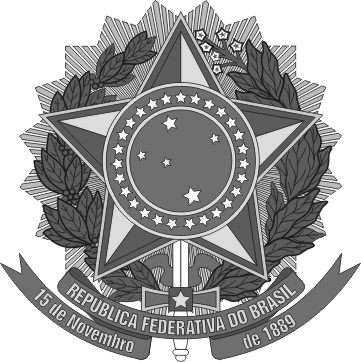 UNIVERSIDADE DA INTEGRAÇÃO INTERNACIONAL  DA LUSOFONIA AFRO-BRASILEIRA PRÓ-REITORIA DE GRADUAÇÃOPROGRAMA DE BOLSA DE MONITORIA - PBMEDITAL PROGRAD Nº 11/2022ANEXO I - FORMULÁRIO DE INSCRIÇÃOPreencha os campos abaixo a partir dos dados disponíveis no Sistema Integrado de Gestão de Atividades Acadêmicas (SIGAA) e no Edital Prograd Nº 11/2022.DADOS PESSOAIS NOME COMPLETO: NÚMERO DE MATRÍCULA:  ÍNDICE DE DESEMPENHO DO ESTUDANTE (IDE): DADOS DA VAGA DE MONITORIANOME DA DISCIPLINA DE MONITORIA: CÓDIGO DA DISCIPLINA DE MONITORIA: MODALIDADE DA MONITORIA:           REMUNERADA                   VOLUNTÁRIA(  ) Ao preencher e assinar este Formulário de Inscrição expresso aceitação e concordância com os termos do Edital Prograd Nª 11/2022 do Programa de Monitoria.____________________, ______de _______________ de 2022                                                                           (local)               (data)                   (mês)                                             ________________________________________Assinatura